KATILIMCILAR-,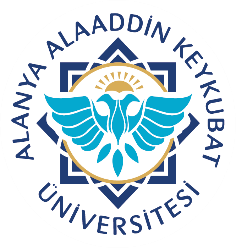      Alanya Alaaddin Keykubat Üniversitesi   Diş Hekimliği Uygulma ve Araştırma Merkezi Toplantı Karar FormuTOPLANTI KARAR FORMUDoküman No.KKY.FR.03     Alanya Alaaddin Keykubat Üniversitesi   Diş Hekimliği Uygulma ve Araştırma Merkezi Toplantı Karar FormuTOPLANTI KARAR FORMUYayın Tarihi22.05.2019     Alanya Alaaddin Keykubat Üniversitesi   Diş Hekimliği Uygulma ve Araştırma Merkezi Toplantı Karar FormuTOPLANTI KARAR FORMURevizyon Tarihi22.11.2021     Alanya Alaaddin Keykubat Üniversitesi   Diş Hekimliği Uygulma ve Araştırma Merkezi Toplantı Karar FormuTOPLANTI KARAR FORMURevizyon No.1     Alanya Alaaddin Keykubat Üniversitesi   Diş Hekimliği Uygulma ve Araştırma Merkezi Toplantı Karar FormuTOPLANTI KARAR FORMUSayfa No.1/2ÜNVANIADI-SOYADIİMZATOPLANTI BİLGİLERİTarih ve Saat	:Yer	:HAZIRLAYAN     KONTROL EDENONAYLAYAN  DEKAN V.Kaite Direktörü Pınar KESKİNFakülte Sekreteri Birol SÜLEKProf. Dr. Prof. Dr. Gülsün YILDIRIM        AYDIN      Alanya Alaaddin Keykubat Üniversitesi   Diş Hekimliği Uygulma ve Araştırma Merkezi Toplantı Karar FormuTOPLANTI KARAR FORMUDoküman No.KKY.FR.03     Alanya Alaaddin Keykubat Üniversitesi   Diş Hekimliği Uygulma ve Araştırma Merkezi Toplantı Karar FormuTOPLANTI KARAR FORMUYayın Tarihi22.05.2019     Alanya Alaaddin Keykubat Üniversitesi   Diş Hekimliği Uygulma ve Araştırma Merkezi Toplantı Karar FormuTOPLANTI KARAR FORMURevizyon Tarihi03.12.2021     Alanya Alaaddin Keykubat Üniversitesi   Diş Hekimliği Uygulma ve Araştırma Merkezi Toplantı Karar FormuTOPLANTI KARAR FORMURevizyon No.1     Alanya Alaaddin Keykubat Üniversitesi   Diş Hekimliği Uygulma ve Araştırma Merkezi Toplantı Karar FormuTOPLANTI KARAR FORMUSayfa No.2/2  GÜNDEM:HAZIRLAYAN     KONTROL EDENONAYLAYAN  DEKAN V.Kaite Direktörü Pınar KESKİNFakülte Sekreteri Birol SÜLEKProf. Dr. Prof. Dr. Gülsün YILDIRIM        AYDIN 